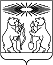 Об организации временного ограничения движения транспортных средств на автомобильной дороге местного значенияВ целях обеспечения безопасности при проведении митинга памяти на площади Победы гп Северо-Енисейский, утвержденного  распоряжением администрации Северо-Енисейского района № 318-р от 06.03.2018 «О подготовке и проведении мероприятий, посвященных 73-й годовщине Победы в Великой Отечественной войне 1941- 1945 годов», руководствуясь ст. 34 Устава Северо-Енисейского района:Утвердить на 22.06.2018 в период с 10.50 до 12.10 схему временного ограничения движения транспортных средств на автомобильной дороге местного значения по ул. Ленина и объезда согласно приложения к настоящему распоряжению.Муниципальному казенному учреждению «Северо-Енисейская муниципальная информационная служба» в период с 14.06.2018 по 21.06.2018 опубликовать информацию об организации временного ограничения движения транспортных средств на автомобильных дорогах местного значения и объезде в средствах массовой информации.Управлению делами администрации Северо-Енисейского района в течение 3х дней со дня подписания направить настоящее распоряжение в отдел Министерства внутренних дел Российской Федерации по Северо-Енисейскому району для принятия организационных мер по временному ограничению движения транспортных средств на участке автомобильной дороги по ул. Ленина в гп Северо-Енисейский.Муниципальному унитарному предприятию «Управление коммуникационным комплексом Северо-Енисейского района» обеспечить выполнение работ по установке барьерного ограждения и знаковой информации согласно схемы временного ограничения движения транспортных средств на автомобильной дороге местного значения по ул. Ленина в гп Северо-Енисейский.Контроль за выполнением настоящего распоряжения возложить на главу администрации гп Северо-Енисейский Тефанову Н.Ю.Распоряжение вступает в силу с момента подписания и подлежит опубликованию на официальном сайте Северо-Енисейского района.Глава Северо-Енисейского района                                               И.М. ГайнутдиновПриложение к распоряжению администрации Северо-Енисейского района № 728-р от 22.05.2018Схема временного ограничения дорожного движения по ул. Ленина в гп Северо-Енисейский  на время проведения митинга памяти на площади Победы 22.06.2018 года.АДМИНИСТРАЦИЯ СЕВЕРО-ЕНИСЕЙСКОГО РАЙОНА РАСПОРЯЖЕНИЕАДМИНИСТРАЦИЯ СЕВЕРО-ЕНИСЕЙСКОГО РАЙОНА РАСПОРЯЖЕНИЕ«22» мая 2018 г.№ 728-ргп. Северо-Енисейскийгп. Северо-ЕнисейскийМеста перекрытия:Ленина 7.ул. Ленина – технологическая дорога.